Gradbene konstrukcije unikatnih stavb in zgradb v Rusiji in SlovenijiPovzetek:Predavanje opisuje konstrukcije in tehnologijo zgradbe unikatnih stavb in zgradb:olimpijska proga za sanke in bobe v Sočiju;najvišja stolpnica v Evropi - nebotičnik Lakhta Center v Sankt-Peterburgu višine 462 metrov;stadion Ljudski Vrt v Mariboru, rekonstrukcija Stare tribune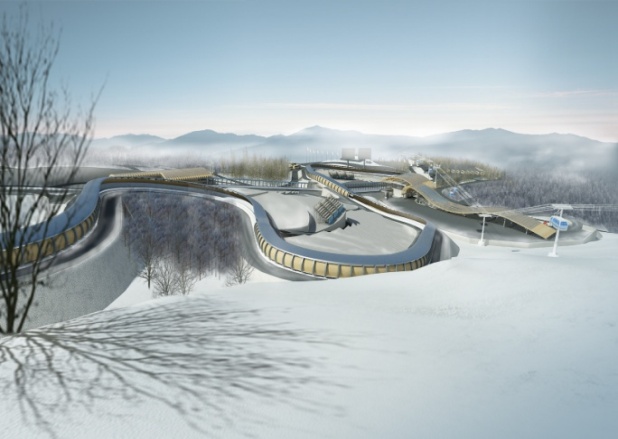 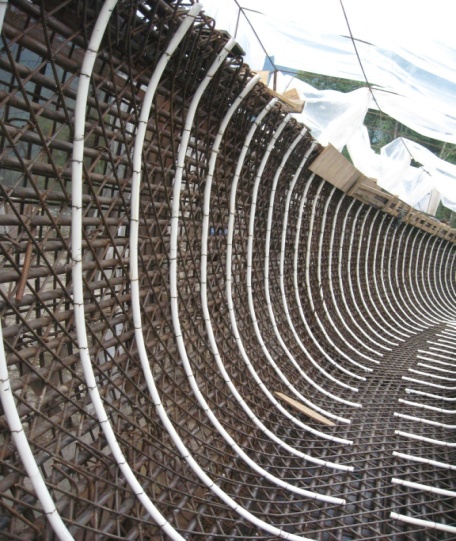 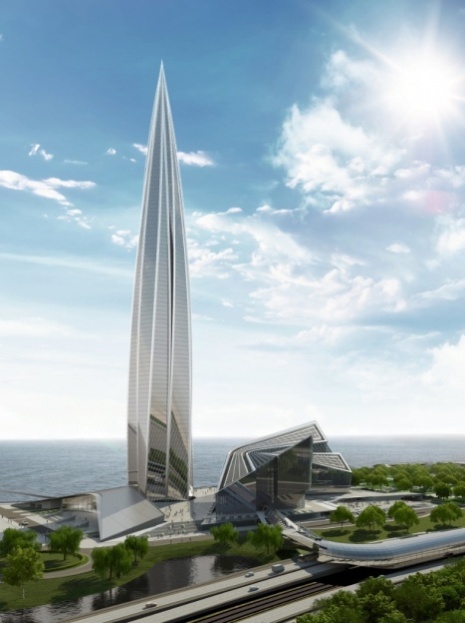 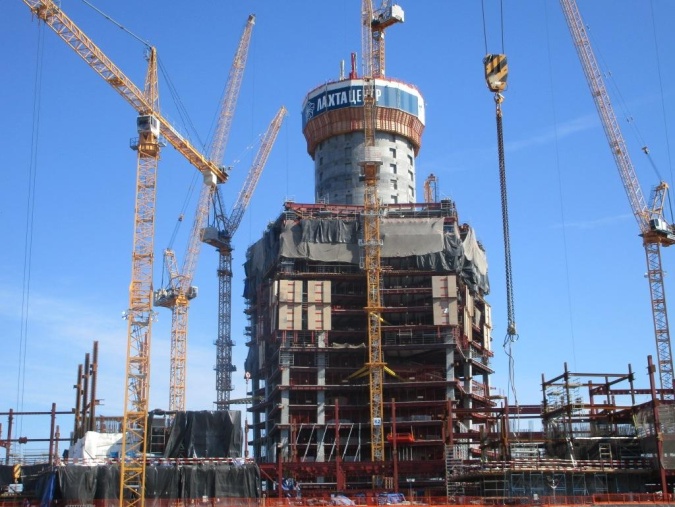 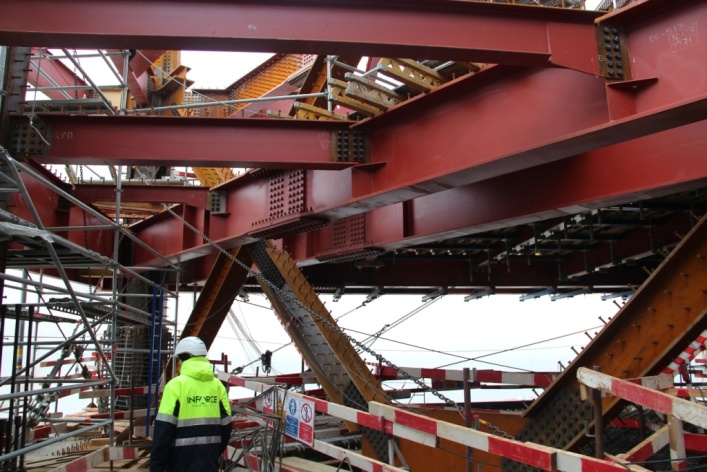 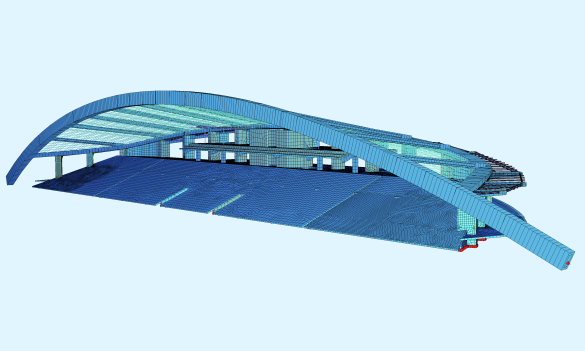 